English, 3.___ class, teacher Jolanda Regouc                    REVISION 2.NAME: _________________                                                      /301. Read and write the words under the pictures. Pod slike napiši besede.    /7        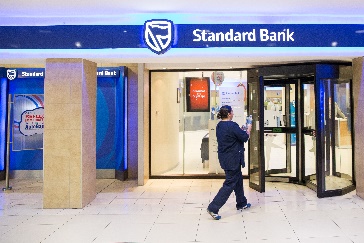 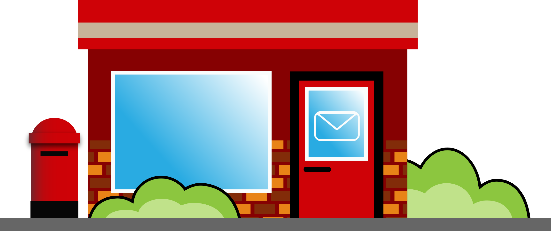 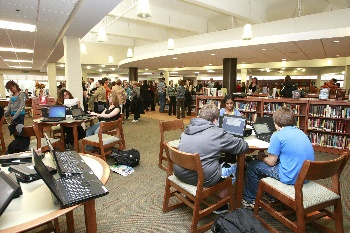 _______________   ____________________  ______________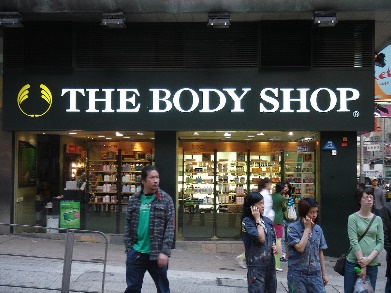 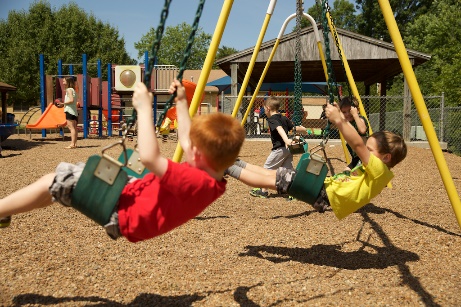 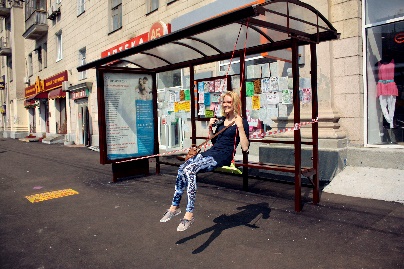 ________________  _________________    _______________2. Read and add a missing word. Preberi in dodaj besedo, ki manjka. Dve besedi sta odveč.                                                          
              /6

1 The Sun is the burning ___________ of fire.2 Earth is the place where we all ___________.3 Mars is a rocky ___________ planet.4 Venus is the ___________ planet.5 _____________ has got rings.3. Name the continents and oceans. 
   Imenuj kontinente in oceane. Imena napiši na črto. Antarctica se ne vidi.                                          /12  
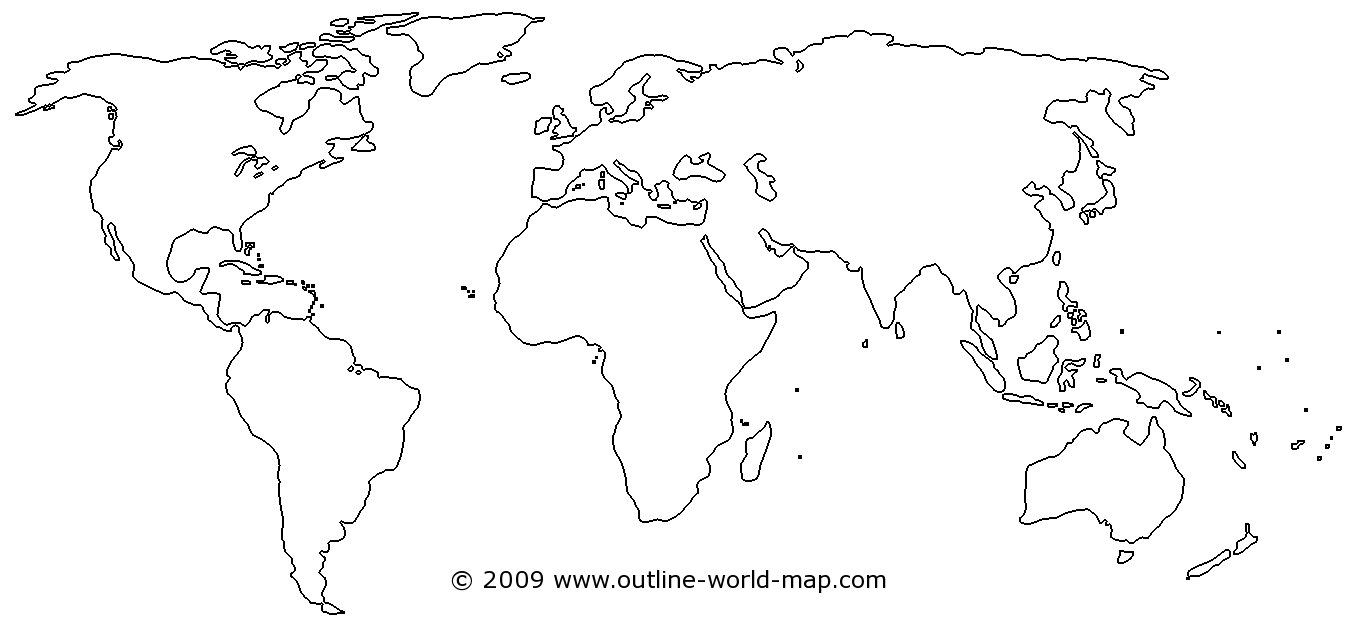 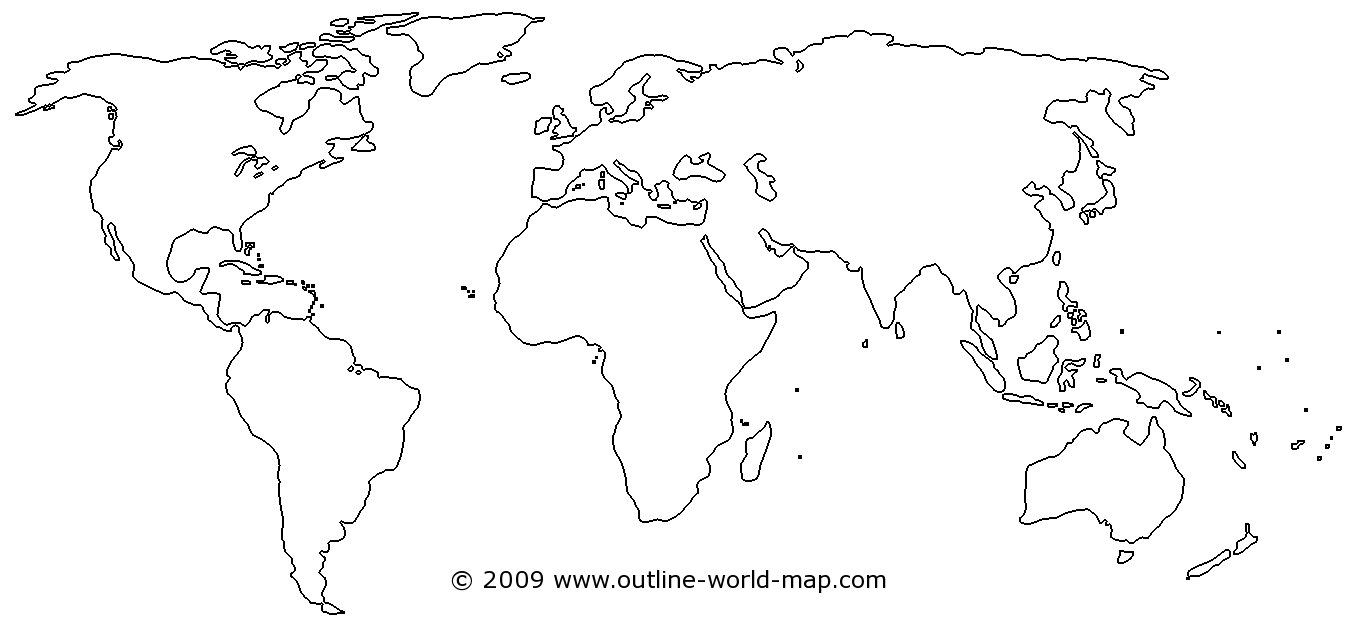 4. Read and circle the right answer. Preberi in obkroži pravilen odgovor.            /2                                

* What is the capital city of Slovenia?  

a) Šenčur		b) Kranj		c) London        d) Ljubljana5. What time is it? Koliko je ura?                                                            /31 It's 7.15.      a) It's quarter to seven.     b) It's quarter past seven.2 It's half past eight.     a) 8.30      b) 9.30       c) 8.003 It's one o'clock.          a) 1.05       b) 12.00     c) 1.00